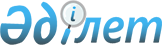 Об утверждении квалификационных требований для осуществления деятельности по разработке, производству, ремонту, приобретению и реализации боеприпасов, вооружения и военной техники, запасных частей, комплектующих изделий и приборов к ним, а также специальных материалов и оборудования для их производства, включая монтаж, наладку, модернизацию, установку, использование, хранение, ремонт и сервисное обслуживание и перечня документов, подтверждающих соответствие имПриказ Министра цифрового развития, оборонной и аэрокосмической промышленности Республики Казахстан от 24 апреля 2019 года № 53/НҚ. Зарегистрирован в Министерстве юстиции Республики Казахстан 26 апреля 2019 года № 18594.
      В соответствии с подпунктом 1-1) пункта 1 статьи 12 Закона Республики Казахстан от 16 мая 2014 года "О разрешениях и уведомлениях" ПРИКАЗЫВАЮ:
      1. Утвердить прилагаемые квалификационные требования для осуществления деятельности по разработке, производству, ремонту, приобретению и реализации боеприпасов, вооружения и военной техники, запасных частей, комплектующих изделий и приборов к ним, а также специальных материалов и оборудования для их производства, включая монтаж, наладку, модернизацию, установку, использование, хранение, ремонт и сервисное обслуживание и перечень документов, подтверждающих соответствие им.
      2. Признать утратившим силу приказ исполняющего обязанности Министра по инвестициям и развитию Республики Казахстан от 28 января  2016 года № 113 "Об утверждении квалификационных требований для осуществления деятельности по разработке, производству, ремонту, приобретению и реализации боеприпасов, вооружения и военной техники, запасных частей, комплектующих изделий и приборов к ним, а также специальных материалов и оборудования для их производства, включая монтаж, наладку, модернизацию, установку, использование, хранение, ремонт и сервисное обслуживание и перечня документов, подтверждающих соответствие им" (зарегистрирован в Реестре государственной регистрации нормативных правовых актов за № 13484, опубликован 19 апреля 2016 года в информационно-правовой системе "Әділет").
      3. Департаменту развития оборонно-промышленного комплекса Министерства цифрового развития, оборонной и аэрокосмической промышленности Республики Казахстан в установленном законодательством порядке обеспечить:
      1) государственную регистрацию настоящего приказа в Министерстве юстиции Республики Казахстан;
      2) в течение десяти календарных дней со дня государственной регистрации настоящего приказа направление его копии на казахском и русском языках в Республиканское государственное предприятие на праве хозяйственного ведения "Республиканский центр правовой информации" для официального опубликования и включения в Эталонный контрольный банк нормативных правовых актов Республики Казахстан;
      3) размещение настоящего приказа на интернет-ресурсе Министерства цифрового развития, оборонной и аэрокосмической промышленности Республики Казахстан после его официального опубликования;
      4) в течение десяти рабочих дней после государственной регистрации настоящего приказа в Министерстве юстиции Республики Казахстан предоставление в Юридический департамент Министерства цифрового развития, оборонной и аэрокосмической промышленности Республики Казахстан сведений об исполнении мероприятий, предусмотренных подпунктами 1), 2) и 3) настоящего пункта.
      4. Контроль за исполнением настоящего приказа возложить на курирующего вице-министра цифрового развития, оборонной и аэрокосмической промышленности Республики Казахстан.
      5. Настоящий приказ вводится в действие по истечении двадцати одного календарного дня после дня его первого официального опубликования.
      "СОГЛАСОВАН"Министерство индустрии иинфраструктурного развитияРеспублики Казахстан"___" _________ 2019 года
      "СОГЛАСОВАН"Комитет национальной безопасностиРеспублики Казахстан"__" __________ 2019 год
      "СОГЛАСОВАН"Министерство национальной экономикиРеспублики Казахстан"__" __________ 2019 год
      "СОГЛАСОВАН"Министерство внутренних делРеспублики Казахстан"___" __________2019 год Квалификационные требования для осуществления деятельности по разработке, производству, ремонту, приобретению и реализации боеприпасов, вооружения и военной техники, запасных частей, комплектующих изделий и приборов к ним, а также специальных материалов и оборудования для их производства, включая монтаж, наладку, модернизацию, установку, использование, хранение, ремонт и сервисное обслуживание и перечень документов, подтверждающих соответствие им
      Сноска. Квалификационные требования - в редакции приказа и.о. Министра индустрии и инфраструктурного развития РК от 08.07.2022 № 395 (вводится в действие по истечении шестидесяти календарных дней после дня его первого официального опубликования); с изменениями, внесенными приказом Министра индустрии и инфраструктурного развития РК от 12.04.2023 № 246 (вводится в действие по истечении шестидесяти календарных дней после дня его первого официального опубликования). Форма сведений к квалификационным требованиям для осуществления деятельности по разработке, производству, ремонту, приобретению и реализации боеприпасов, вооружения и военной техники, запасных частей, комплектующих изделий и приборов к ним, специальных материалов, оборудования для их производства, включая монтаж, наладку, модернизацию, установку, использование, хранение, ремонт и сервисное обслуживание и перечню документов, подтверждающих соответствие им
      1. Для подвида деятельности по разработке, производству боеприпасов, вооружения и военной техники, запасных частей,комплектующих изделий и приборов к ним, специальных материалов, оборудования для их производства, включая монтаж,наладку, модернизацию, установку, использование, хранение, ремонт и сервисное обслуживание наличие:1) у руководителя или заместителя руководителя юридического лица, в том числе руководителя или заместителя руководителяего филиала, а также физического лица, осуществляющего лицензируемый вид деятельности, высшего технического образования:фамилия, имя, отчество (при его наличии) _______________________________________________________________________;должность ________________________________________________________________________________________________;номер и дата приказа о назначении _____________________________________________________________________________;специальность по образованию ________________________________________________________________________________;номер и дата выдачи диплома о высшем техническом образовании ___________________________________________________;наименование высшего учебного заведения, выдавшего диплом _____________________________________________________;2) квалифицированных специалистов, имеющих соответствующее техническое образование, стаж работы не менее одного годапо специальности:фамилия, имя, отчество (при его наличии) _______________________________________________________________________;должность _________________________________________________________________________________________________;номер и дата подписания приказа о назначении ____________________________________________________________________;стаж работы по специальности _________________________________________________________________________________;специальность по образованию _________________________________________________________________________________;номер и дата выдачи диплома о высшем техническом образовании ____________________________________________________;наименование высшего учебного заведения, выдавшего диплом ______________________________________________________;3) производственно-технической базы, находящейся на праве собственности, огороженной, изолированной, расположеннойна предусмотренном действующими нормативами безопасном расстоянии от жилых, общественных и производственных объектов,отвечающей требованиям нормативных правовых актов в сфере санитарно-эпидемиологического благополучия населения, пожарнойбезопасности и включающей:специализированное производственное здание ____________________________________________________________________;оборудование, стенд, подъемный механизм _______________________________________________________________________;специально оборудованную территорию и помещение для хранения и проведенияконтрольных испытаний разработанной и производимой продукции___________________________________________________________________________________________________________;служебное помещение для размещения работающего персонала _______________________________________________________;кадастровый номер недвижимого имущества (местонахождение) ______________________________________________________;информация о наличии ограждения, изоляции, расстоянии от жилых и производственных объектов, в метрах __________________;4) средств измерений, соответствующих условиям эксплуатации и установленным к ним требованиям законодательстваоб обеспечении единства измерений:информация о наличии средств измерений _________________________________________________________________________;номер и дата сертификата о поверке средства измерения ______________________________________________________________;5) утвержденной руководителем организации инструкции по безопасному проведению работ по разработке и производству:информация о наличии утвержденной руководителем организации инструкции по безопасному проведению работпо разработке и производству ___________________________________________________________________________________;6) журнала по учету и хранению материалов, полуфабрикатов (заготовок), комплектующих деталей, готовых и бракованных изделий:информация о наличии журнала по учету и хранению материалов, полуфабрикатов (заготовок), комплектующих деталей,готовых и бракованных изделий _________________________________________________________________________________.2. Для подвида деятельности по ремонту боеприпасов, вооружения и военной техники, запасных частей, комплектующих изделийи приборов к ним, специальных материалов и оборудования для их производства, включая монтаж, наладку, модернизацию, установку,использование, хранение, ремонт и сервисное обслуживание наличие:1) у руководителя или заместителя руководителя юридического лица, в том числе руководителя или заместителя руководителяего филиала, а также физического лица, осуществляющего лицензируемый вид деятельности, высшего технического образования:фамилия, имя, отчество (при его наличии) __________________________________________________________________________;должность ____________________________________________________________________________________________________;номер и дата приказа о назначении _________________________________________________________________________________;специальность по образованию ____________________________________________________________________________________;номер и дата выдачи диплома о высшем техническом образовании _______________________________________________________;наименование высшего учебного заведения, выдавшего диплом _________________________________________________________;2) квалифицированных специалистов, имеющих соответствующее техническое образование, стаж работы не менее одного года по специальности:фамилия, имя, отчество (при его наличии) ___________________________________________________________________________;должность _____________________________________________________________________________________________________;номер и дата подписания приказа о назначении ________________________________________________________________________;стаж работы по специальности _____________________________________________________________________________________;специальность по образованию _____________________________________________________________________________________;номер и дата выдачи диплома о высшем техническом образовании ________________________________________________________;наименование высшего учебного заведения, выдавшего диплом___________________________________________________________;3) производственно-технической базы на праве собственности, огороженной, изолированной, расположеннойна предусмотренном действующими нормативами безопасном расстоянии от жилых, общественных ипроизводственных объектов, отвечающей требованиям нормативных правовых актов в сфересанитарно-эпидемиологического благополучия населения, пожарной безопасности и включающей:специализированное производственное здание, ангар ___________________________________________________________________;оборудование, стенд, подъемный механизм ___________________________________________________________________________;специально оборудованную территорию и помещение для хранения и проведенияконтрольных испытаний продукции после произведенного ремонта _______________________________________________________;служебное помещение для размещения работающего персонала __________________________________________________________;кадастровый номер недвижимого имущества (местонахождение) _________________________________________________________;информация о наличии ограждения, изоляции, о расстоянии от жилых и производственных объектов, в метрах_______________________________________________________________________________________________________________;4) средств измерений, соответствующих условиям эксплуатации и установленным к ним требованиямзаконодательства об обеспечении единства измерений:информация о наличии средств измерений _____________________________________________________________________________;номер и дата сертификата о поверке средства измерения __________________________________________________________________;5) журнала по учету и хранению материалов, полуфабрикатов (заготовок), комплектующих деталей, изделий:информация о наличии журнала по учету и хранению материалов, полуфабрикатов (заготовок), комплектующихдеталей, изделий __________________________________________________________________________________________________;6) утвержденной руководителем организации инструкции по безопасному проведению ремонтных работ:информация о наличии утвержденной руководителем организации инструкции по безопасному проведению ремонтных работ________________________________.3. Для подвида деятельности по приобретению и реализации боеприпасов, вооружения и военной техники, запасных частей,комплектующих изделий и приборов к ним, специальных материалов, оборудования для их производства, включая монтаж,наладку, модернизацию, установку, использование, хранение, ремонт и сервисное обслуживание наличие:1) у руководителя или заместителя руководителя юридического лица, в том числе руководителя или заместителя руководителяего филиала, а также физического лица, осуществляющего лицензируемый вид деятельности, высшего технического образования:фамилия, имя, отчество (при его наличии) ________________________________________________________________________;должность __________________________________________________________________________________________________;номер и дата приказа о назначении _______________________________________________________________________________;специальность по образованию __________________________________________________________________________________;номер и дата выдачи диплома о высшем техническом образовании ______________________________________________________;наименование высшего учебного заведения, выдавшего диплом_________________________________________________________;2) квалифицированных специалистов, имеющих соответствующее техническое образование, стаж работыне менее одного года по специальности:фамилия, имя, отчество (при его наличии) __________________________________________________________________________;должность ____________________________________________________________________________________________________;номер и дата подписания приказа о назначении _______________________________________________________________________;стаж работы по специальности ____________________________________________________________________________________;специальность по образованию ____________________________________________________________________________________;номер и дата выдачи диплома о высшем техническом образовании _______________________________________________________;наименование высшего учебного заведения, выдавшего диплом _________________________________________________________;3) специально оборудованного склада на праве собственности, для хранения боеприпасов, вооружения и военной техники,запасных частей, комплектующих изделий и приборов к ним, специальных материалов, оборудования, огороженного,изолированного, расположенного на предусмотренном действующими нормативами безопасном расстоянии от жилых,общественных и производственных объектов, отвечающей требованиям нормативных правовых актов в сфересанитарно-эпидемиологического благополучия населения, пожарной безопасности:кадастровый номер недвижимого имущества (местонахождение) ________________________________________________________;информация о наличии ограждения, изоляции, расстоянии от жилых и производственных объектов, в метрах_____________________________________________________________________________________________________________;4) журнала по учету и хранению боеприпасов, вооружения и военной техники, запасных частей, комплектующих изделийи приборов к ним, а также специальных материалов и оборудования для их производства, включая монтаж, наладку,модернизацию, установку, использование, хранение, ремонт и сервисное обслуживание:информация о наличии журнала по учету и хранению боеприпасов, вооружения и военной техники, запасных частей,комплектующих изделий и приборов к ним, а также специальных материалов и оборудования для их производства,включая монтаж, наладку, модернизацию, установку, использование, хранение, ремонт и сервисное обслуживание_____________________________________________________________________________________________________________. ПЛАН-ГРАФИК
по разработке, производству боеприпасов, вооружения и военной техники, запасных частей, комплектующих изделий и приборов к ним, специальных материалов, оборудования для их производства, включая монтаж, наладку, модернизацию, установку, использование, хранение, ремонт и сервисное обслуживание на ____ год ПЛАН-ГРАФИК
по ремонту боеприпасов, вооружения и военной техники, запасных частей, комплектующих изделий и приборов к ним, специальных материалов и оборудования для их производства, включая монтаж, наладку, модернизацию, установку, использование, хранение, ремонт и сервисное обслуживание на ____ год ПЛАН-ГРАФИК
по приобретению и реализации боеприпасов, вооружения и военной техники, запасных частей, комплектующих изделий и приборов к ним, специальных материалов, оборудования для их производства, включая монтаж, наладку, модернизацию, установку, использование, хранение, ремонт и сервисное обслуживание на ____ год
					© 2012. РГП на ПХВ «Институт законодательства и правовой информации Республики Казахстан» Министерства юстиции Республики Казахстан
				
      Министр цифрового развития,оборонной и аэрокосмической промышленностиРеспублики Казахстан 

А. Жумагалиев
Утверждены приказом
Министра цифрового развития,
оборонной и аэрокосмической
промышленности
Республики Казахстан
от 24 апреля 2019 года № 53/НҚ
№ п/п
Квалификационные требования включают наличие:
Документы, подтверждающие соответствие квалификационным требованиям
Примечание
1
2
3
4
1. Для подвида деятельности по разработке, производству боеприпасов, вооружения и военной техники, запасных частей, комплектующих изделий и приборов к ним, специальных материалов, оборудования для их производства, включая монтаж, наладку, модернизацию, установку, использование, хранение, ремонт и сервисное обслуживание
1. Для подвида деятельности по разработке, производству боеприпасов, вооружения и военной техники, запасных частей, комплектующих изделий и приборов к ним, специальных материалов, оборудования для их производства, включая монтаж, наладку, модернизацию, установку, использование, хранение, ремонт и сервисное обслуживание
1. Для подвида деятельности по разработке, производству боеприпасов, вооружения и военной техники, запасных частей, комплектующих изделий и приборов к ним, специальных материалов, оборудования для их производства, включая монтаж, наладку, модернизацию, установку, использование, хранение, ремонт и сервисное обслуживание
1. Для подвида деятельности по разработке, производству боеприпасов, вооружения и военной техники, запасных частей, комплектующих изделий и приборов к ним, специальных материалов, оборудования для их производства, включая монтаж, наладку, модернизацию, установку, использование, хранение, ремонт и сервисное обслуживание
1
для руководителя или заместителя руководителя юридического лица, в том числе руководителя или заместителя руководителя его филиала, а также физического лица, осуществляющего лицензируемый вид деятельности, высшего технического образования
форма сведений согласно приложению 1 к настоящим квалификационным требованиям для осуществления деятельности по разработке, производству, ремонту, приобретению и реализации боеприпасов, вооружения и военной техники, запасных частей, комплектующих изделий и приборов к ним, а также специальных материалов и оборудования для их производства, включая монтаж, наладку, модернизацию, установку, использование, хранение, ремонт и сервисное обслуживание и перечень документов, подтверждающих соответствие им
2
квалифицированных специалистов, имеющих соответствующее техническое образование, стаж работы не менее одного года по специальности
форма сведений согласно приложению 1 к настоящим квалификационным требованиям для осуществления деятельности по разработке, производству, ремонту, приобретению и реализации боеприпасов, вооружения и военной техники, запасных частей, комплектующих изделий и приборов к ним, а также специальных материалов и оборудования для их производства, включая монтаж, наладку, модернизацию, установку, использование, хранение, ремонт и сервисное обслуживание и перечень документов, подтверждающих соответствие им
3
научной базы в виде комплекта нормативно-технических документов по вопросам разработки и производства к указанному подвиду деятельности
нормативно-техническая документация
копия документа
4
производственно-технической базы, находящейся на праве собственности (организациям, со сто процентным участием государства в уставном капитале и их дочерним и (или) аффилированным организациям, а также организациям создаваемым в интересах национальной безопасности (письменно подтверждается Вооруженными Силами, другими войсками и воинскими формированиями Республики Казахстан, специальными государственными или правоохранительными органами) наличие производственно-технической базы и технологического оборудования на правах собственности или ином законном основании), огороженной, изолированной, расположенной на предусмотренном действующими нормативами безопасном расстоянии от жилых, общественных и производственных объектов, отвечающей требованиям нормативных правовых актов в сфере санитарно-эпидемиологического благополучия населения, пожарной безопасности и включающей: специализированное производственное здание;
оборудование, стенд, подъемный механизм; специально оборудованную территорию и помещение для хранения и проведения контрольных испытаний разработанной и производимой продукции; служебное помещение для размещения работающего персонала
форма сведений согласно приложению 1 к настоящим квалификационным требованиям для осуществления деятельности по разработке, производству, ремонту, приобретению и реализации боеприпасов, вооружения и военной техники, запасных частей, комплектующих изделий и приборов к ним, а также специальных материалов и оборудования для их производства, включая монтаж, наладку, модернизацию, установку, использование, хранение, ремонт и сервисное обслуживание и перечень документов, подтверждающих соответствие им
сведения, указывающие о наличии права собственности на помещения, лицензиар получает из соответствующих информационных систем.
5
средств измерений, соответствующих условиям эксплуатации и установленным к ним требованиям законодательства об обеспечении единства измерений
форма сведений согласно приложению 1 к настоящим квалификационным требованиям для осуществления деятельности по разработке, производству, ремонту, приобретению и реализации боеприпасов, вооружения и военной техники, запасных частей, комплектующих изделий и приборов к ним, а также специальных материалов и оборудования для их производства, включая монтаж, наладку, модернизацию, установку, использование, хранение, ремонт и сервисное обслуживание и перечень документов, подтверждающих соответствие им
копия сертификата о поверке
6
утвержденной руководителем организации инструкции по безопасному проведению работ по разработке и производству
форма сведений согласно приложению 1 к настоящим квалификационным требованиям для осуществления деятельности по разработке, производству, ремонту, приобретению и реализации боеприпасов, вооружения и военной техники, запасных частей, комплектующих изделий и приборов к ним, а также специальных материалов и оборудования для их производства, включая монтаж, наладку, модернизацию, установку, использование, хранение, ремонт и сервисное обслуживание и перечень документов, подтверждающих соответствие им
копия документа
7
журнала по учету и хранению материалов, полуфабрикатов (заготовок), комплектующих деталей, готовых и бракованных изделий
форма сведений согласно приложению 1 к настоящим квалификационным требованиям для осуществления деятельности по разработке, производству, ремонту, приобретению и реализации боеприпасов, вооружения и военной техники, запасных частей, комплектующих изделий и приборов к ним, а также специальных материалов и оборудования для их производства, включая монтаж, наладку, модернизацию, установку, использование, хранение, ремонт и сервисное обслуживание и перечень документов, подтверждающих соответствие им
копия документа
8
наличие договора на круглосуточную охрану производственно-технической базы с использованием служебного оружия с субъектом охранной деятельности
договор на круглосуточную охрану производственно-технической базы с использованием служебного оружия с субъектом охранной деятельности, требования к которым установлены Законом Республики Казахстан "Об охранной деятельности" от 19 октября 2000 года
копия документа
9
наличие страхового полиса гражданско-правовой ответственности заявителя
копия страхового полиса обязательного экологического страхования (за причинение вреда третьим лицам и окружающей среде)
копия документа
10
план-график организации производства к указанному подвиду деятельности
 план-график по разработке, производству боеприпасов, вооружения и военной техники, запасных частей, комплектующих изделий и приборов к ним, специальных материалов, оборудования для их производства, включая монтаж, наладку, модернизацию, установку, использование, хранение, ремонт и сервисное обслуживание, утвержденный руководителем организации, документ согласованный с уполномоченным органом в области оборонной промышленности и государственного оборонного заказа на предмет соответствия проводимой политики в области оборонной промышленности согласно приложению 2 к настоящим квалификационным требованиям для осуществления деятельности по разработке, производству, ремонту, приобретению и реализации боеприпасов, вооружения и военной техники, запасных частей, комплектующих изделий и приборов к ним, а также специальных материалов и оборудования для их производства, включая монтаж, наладку, модернизацию, установку, использование, хранение, ремонт и сервисное обслуживание и перечень документов, подтверждающих соответствие им
при проведении анализа на соответствие планируемой деятельности принимаются во внимание документы системы государственного планирования, определяющие направления развития оборонной промышленности, а также указания (поручения) руководства государства и правительства по вопросам военной безопасности государства
11
исключена приказом Министра индустрии и инфраструктурного развития РК от 12.04.2023 № 246 (вводится в действие по истечении шестидесяти календарных дней после дня его первого официального опубликования).
исключена приказом Министра индустрии и инфраструктурного развития РК от 12.04.2023 № 246 (вводится в действие по истечении шестидесяти календарных дней после дня его первого официального опубликования).
исключена приказом Министра индустрии и инфраструктурного развития РК от 12.04.2023 № 246 (вводится в действие по истечении шестидесяти календарных дней после дня его первого официального опубликования).
2. Для подвида деятельности по ремонту боеприпасов, вооружения и военной техники, запасных частей, комплектующих изделий и приборов к ним, специальных материалов и оборудования для их производства, включая монтаж, наладку, модернизацию, установку, использование, хранение, ремонт и сервисное обслуживание
2. Для подвида деятельности по ремонту боеприпасов, вооружения и военной техники, запасных частей, комплектующих изделий и приборов к ним, специальных материалов и оборудования для их производства, включая монтаж, наладку, модернизацию, установку, использование, хранение, ремонт и сервисное обслуживание
2. Для подвида деятельности по ремонту боеприпасов, вооружения и военной техники, запасных частей, комплектующих изделий и приборов к ним, специальных материалов и оборудования для их производства, включая монтаж, наладку, модернизацию, установку, использование, хранение, ремонт и сервисное обслуживание
2. Для подвида деятельности по ремонту боеприпасов, вооружения и военной техники, запасных частей, комплектующих изделий и приборов к ним, специальных материалов и оборудования для их производства, включая монтаж, наладку, модернизацию, установку, использование, хранение, ремонт и сервисное обслуживание
1
для руководителя или заместителя руководителя юридического лица, в том числе руководителя или заместителя руководителя его филиала, а также физического лица, осуществляющего лицензируемый вид деятельности, высшего технического образования
форма сведений согласно приложению 1 к настоящим квалификационным требованиям для осуществления деятельности по разработке, производству, ремонту, приобретению и реализации боеприпасов, вооружения и военной техники, запасных частей, комплектующих изделий и приборов к ним, а также специальных материалов и оборудования для их производства, включая монтаж, наладку, модернизацию, установку, использование, хранение, ремонт и сервисное обслуживание и перечень документов, подтверждающих соответствие им
2
квалифицированных специалистов, имеющих соответствующее техническое образование, стаж работы не менее одного года по специальности
форма сведений согласно приложению 1 к настоящим квалификационным требованиям для осуществления деятельности по разработке, производству, ремонту, приобретению и реализации боеприпасов, вооружения и военной техники, запасных частей, комплектующих изделий и приборов к ним, а также специальных материалов и оборудования для их производства, включая монтаж, наладку, модернизацию, установку, использование, хранение, ремонт и сервисное обслуживание и перечень документов, подтверждающих соответствие им
3
научной базы в виде комплекта нормативно-технических документов по вопросам ремонта к указанному подвиду деятельности
нормативно-техническая документация
копия документа
4
производственно-технической базы находящейся на праве собственности (организациям, со сто процентным участием государства в уставном капитале и их дочерним и (или) аффилированным организациям, а также организациям создаваемым в интересах национальной безопасности (письменно подтверждается Вооруженными Силами, другими войсками и воинскими формированиями Республики Казахстан, специальными государственными или правоохранительными органами) наличие производственно-технической базы и технологического оборудования на правах собственности или ином законном основании), огороженной, изолированной, расположенной на предусмотренном действующими нормативами безопасном расстоянии от жилых, общественных и производственных объектов, отвечающей требованиям нормативных правовых актов в сфере санитарно-эпидемиологического благополучия населения, пожарной безопасности и включающей:
специализированное производственное здание, ангар; оборудование, стенд, подъемный механизм;
Специально оборудованную территорию и помещение для хранения и проведения контрольных испытаний продукции после произведенного ремонта; служебное помещение для размещения работающего персонала
форма сведений согласно приложению 1 к настоящим квалификационным требованиям для осуществления деятельности по разработке, производству, ремонту, приобретению и реализации боеприпасов, вооружения и военной техники, запасных частей, комплектующих изделий и приборов к ним, а также специальных материалов и оборудования для их производства, включая монтаж, наладку, модернизацию, установку, использование, хранение, ремонт и сервисное обслуживание и перечень документов, подтверждающих соответствие им
сведения, указывающие о наличии права собственности на помещения, лицензиар получает из соответствующих информационных систем.
5
средств измерений, соответствующих условиям эксплуатации и установленным к ним требованиям законодательства об обеспечении единства измерений
форма сведений согласно приложению 1 к настоящим квалификационным требованиям для осуществления деятельности по разработке, производству, ремонту, приобретению и реализации боеприпасов, вооружения и военной техники, запасных частей, комплектующих изделий и приборов к ним, а также специальных материалов и оборудования для их производства, включая монтаж, наладку, модернизацию, установку, использование, хранение, ремонт и сервисное обслуживание и перечень документов, подтверждающих соответствие им
копия сертификата о поверке
6
журнала по учету и хранению материалов, полуфабрикатов (заготовок), комплектующих деталей, изделий
форма сведений согласно приложению 1 к настоящим квалификационным требованиям для осуществления деятельности по разработке, производству, ремонту, приобретению и реализации боеприпасов, вооружения и военной техники, запасных частей, комплектующих изделий и приборов к ним, а также специальных материалов и оборудования для их производства, включая монтаж, наладку, модернизацию, установку, использование, хранение, ремонт и сервисное обслуживание и перечень документов, подтверждающих соответствие им
копия документа
7
утвержденной руководителем организации инструкции по безопасному проведению ремонтных работ
форма сведений согласно приложению 1 к настоящим квалификационным требованиям для осуществления деятельности по разработке, производству, ремонту, приобретению и реализации боеприпасов, вооружения и военной техники, запасных частей, комплектующих изделий и приборов к ним, а также специальных материалов и оборудования для их производства, включая монтаж, наладку, модернизацию, установку, использование, хранение, ремонт и сервисное обслуживание и перечень документов, подтверждающих соответствие им
копия документа
8
наличие договора на круглосуточную охрану производственно-технической базы с использованием служебного оружия с субъектом охранной деятельности
договор на охрану производственно-технической базы с использованием служебного оружия с субъектом охранной деятельности, требования к которым установлены Законом Республики Казахстан "Об охранной деятельности" от 19 октября 2000 года
копия документа
9
наличие страхового полиса гражданско-правовой ответственности заявителя
копия страхового полиса обязательного экологического страхования (за причинение вреда третьим лицам и окружающей среде)
копия документа
10
план-график организации производства к указанному подвиду деятельности
план-график по ремонту боеприпасов, вооружения и военной техники, запасных частей, комплектующих изделий и приборов к ним, специальных материалов и оборудования для их производства, включая монтаж, наладку, модернизацию, установку, использование, хранение, ремонт и сервисное обслуживание, утвержденный руководителем организации, документ согласованный с уполномоченным органом в области оборонной промышленности и государственного оборонного заказа на предмет соответствия проводимой политики в области оборонной промышленности согласно приложению 3 к настоящим квалификационным требованиям для осуществления деятельности по разработке, производству, ремонту, приобретению и реализации боеприпасов, вооружения и военной техники, запасных частей, комплектующих изделий и приборов к ним, а также специальных материалов и оборудования для их производства, включая монтаж, наладку, модернизацию, установку, использование, хранение, ремонт и сервисное обслуживание и перечень документов, подтверждающих соответствие им
при проведении анализа на соответствие планируемой деятельности принимаются во внимание документы системы государственного планирования, определяющие направления развития оборонной промышленности, а также указания (поручения) руководства государства и правительства по вопросам военной безопасности государства
11
исключена приказом Министра индустрии и инфраструктурного развития РК от 12.04.2023 № 246 (вводится в действие по истечении шестидесяти календарных дней после дня его первого официального опубликования).
исключена приказом Министра индустрии и инфраструктурного развития РК от 12.04.2023 № 246 (вводится в действие по истечении шестидесяти календарных дней после дня его первого официального опубликования).
исключена приказом Министра индустрии и инфраструктурного развития РК от 12.04.2023 № 246 (вводится в действие по истечении шестидесяти календарных дней после дня его первого официального опубликования).
3. Для подвида деятельности по приобретению и реализации боеприпасов, вооружения и военной техники, запасных частей, комплектующих изделий и приборов к ним, специальных материалов, оборудования для их производства, включая монтаж, наладку, модернизацию, установку, использование, хранение, ремонт и сервисное обслуживание
3. Для подвида деятельности по приобретению и реализации боеприпасов, вооружения и военной техники, запасных частей, комплектующих изделий и приборов к ним, специальных материалов, оборудования для их производства, включая монтаж, наладку, модернизацию, установку, использование, хранение, ремонт и сервисное обслуживание
3. Для подвида деятельности по приобретению и реализации боеприпасов, вооружения и военной техники, запасных частей, комплектующих изделий и приборов к ним, специальных материалов, оборудования для их производства, включая монтаж, наладку, модернизацию, установку, использование, хранение, ремонт и сервисное обслуживание
3. Для подвида деятельности по приобретению и реализации боеприпасов, вооружения и военной техники, запасных частей, комплектующих изделий и приборов к ним, специальных материалов, оборудования для их производства, включая монтаж, наладку, модернизацию, установку, использование, хранение, ремонт и сервисное обслуживание
1
для руководителя или заместителя руководителя юридического лица, в том числе руководителя или заместителя руководителя его филиала, а также физического лица, осуществляющего лицензируемый вид деятельности, высшего технического образования
форма сведений согласно приложению 1 к настоящим квалификационным требованиям для осуществления деятельности по разработке, производству, ремонту, приобретению и реализации боеприпасов, вооружения и военной техники, запасных частей, комплектующих изделий и приборов к ним, а также специальных материалов и оборудования для их производства, включая монтаж, наладку, модернизацию, установку, использование, хранение, ремонт и сервисное обслуживание и перечень документов, подтверждающих соответствие им
2
квалифицированных специалистов, имеющих соответствующее техническое образование, стаж работы не менее одного года по специальности
форма сведений согласно приложению 1 к настоящим квалификационным требованиям для осуществления деятельности по разработке, производству, ремонту, приобретению и реализации боеприпасов, вооружения и военной техники, запасных частей, комплектующих изделий и приборов к ним, а также специальных материалов и оборудования для их производства, включая монтаж, наладку, модернизацию, установку, использование, хранение, ремонт и сервисное обслуживание и перечень документов, подтверждающих соответствие им
3
специально оборудованного склада на праве собственности, производственно-технической базы на праве собственности (организациям, со сто процентным участием государства в уставном капитале и их дочерним и (или) аффилированным организациям, а также организациям создаваемым в интересах национальной безопасности (письменно подтверждается Вооруженными Силами, другими войсками и воинскими формированиями Республики Казахстан, специальными государственными или правоохранительными органами) наличие специально оборудованного склада и технологического оборудования на правах собственности или ином законном основании), для хранения боеприпасов, вооружения и военной техники, запасных частей, комплектующих изделий и приборов к ним, специальных материалов, оборудования, огороженного, изолированного, расположенного на предусмотренном действующими нормативами безопасном расстоянии от жилых, общественных и производственных объектов, отвечающей требованиям нормативных правовых актов в сфере санитарно-эпидемиологического благополучия населения, пожарной безопасности
форма сведений согласно приложению 1 к настоящим квалификационным требованиям для осуществления деятельности по разработке, производству, ремонту, приобретению и реализации боеприпасов, вооружения и военной техники, запасных частей, комплектующих изделий и приборов к ним, а также специальных материалов и оборудования для их производства, включая монтаж, наладку, модернизацию, установку, использование, хранение, ремонт и сервисное обслуживание и перечень документов, подтверждающих соответствие им
сведения, указывающие о наличии права собственности на помещения, лицензиар получает из соответствующих информационных систем.
4
журнала по учету и хранению боеприпасов, вооружения и военной техники, запасных частей, комплектующих изделий и приборов к ним, а также специальных материалов и оборудования для их производства, включая монтаж, наладку, модернизацию, установку, использование, хранение, ремонт и сервисное обслуживание
форма сведений согласно приложению 1 к настоящим квалификационным требованиям для осуществления деятельности по разработке, производству, ремонту, приобретению и реализации боеприпасов, вооружения и военной техники, запасных частей, комплектующих изделий и приборов к ним, а также специальных материалов и оборудования для их производства, включая монтаж, наладку, модернизацию, установку, использование, хранение, ремонт и сервисное обслуживание и перечень документов, подтверждающих соответствие им
копия документа
5
наличие договора на круглосуточную охрану специально оборудованного склада с использованием служебного оружия с субъектом охранной деятельности
договор на охрану специально оборудованного склада с использованием служебного оружия с субъектом охранной деятельности, требования к которым установлены Законом Республики Казахстан "Об охранной деятельности" от 19 октября 2000 года
копия документа
6
наличие специального разрешения на перевозку опасного груза классов 1, 6 и 7
специальное разрешение на перевозку опасного груза классов 1, 6 и 7
сведения о разрешении лицензиар получает из соответствующих информационных систем
7
план-график организации производства к указанному подвиду деятельности
план-график по приобретению и реализации боеприпасов, вооружения и военной техники, запасных частей, комплектующих изделий и приборов к ним, специальных материалов, оборудования для их производства, включая монтаж, наладку, модернизацию, установку, использование, хранение, ремонт и сервисное обслуживание, утвержденный руководителем организации, документ согласованный с уполномоченным органом в области оборонной промышленности и государственного оборонного заказа на предмет соответствия проводимой политики в области оборонной промышленности согласно приложению 4 к настоящим квалификационным требованиям для осуществления деятельности по разработке, производству, ремонту, приобретению и реализации боеприпасов, вооружения и военной техники, запасных частей, комплектующих изделий и приборов к ним, а также специальных материалов и оборудования для их производства, включая монтаж, наладку, модернизацию, установку, использование, хранение, ремонт и сервисное обслуживание и перечень документов, подтверждающих соответствие им
при проведении анализа на соответствие планируемой деятельности принимаются во внимание документы системы государственного планирования, определяющие направления развития оборонной промышленности, а также указания (поручения) руководства государства и правительства по вопросам военной безопасности государства
8
исключена приказом Министра индустрии и инфраструктурного развития РК от 12.04.2023 № 246 (вводится в действие по истечении шестидесяти календарных дней после дня его первого официального опубликования).
исключена приказом Министра индустрии и инфраструктурного развития РК от 12.04.2023 № 246 (вводится в действие по истечении шестидесяти календарных дней после дня его первого официального опубликования).
исключена приказом Министра индустрии и инфраструктурного развития РК от 12.04.2023 № 246 (вводится в действие по истечении шестидесяти календарных дней после дня его первого официального опубликования).
9
наличие страхового полиса гражданско-правовой ответственности заявителя
копия страхового полиса обязательного экологического страхования (за причинение вреда третьим лицам и окружающей среде)
копия документаПриложение 1
к квалификационным требованиям
для осуществления деятельности
по разработке, производству,
ремонту, приобретению
и реализации боеприпасов,
вооружения и военной техники,
запасных частей,
комплектующих изделий
и приборов к ним, специальных
материалов, оборудования
для их производства, включая
монтаж, наладку, модернизацию,
установку, использование, хранение,
ремонт и сервисное обслуживание
и перечню документов,
подтверждающих соответствие имПриложение 2
к квалификационным требованиям
для осуществления деятельности
по разработке, производству, ремонту,
приобретению и реализации боеприпасов,
вооружения и военной техники,
запасных частей,
комплектующих изделий
и приборов к ним, специальных
материалов, оборудования
для их производства, включая
монтаж, наладку, модернизацию,
установку, использование, хранение,
ремонт и сервисное обслуживание
и перечню документов,
подтверждающих соответствие имУТВЕРЖДАЮ
Руководитель организации
____________________________
(подпись) (фамилия, имя,
отчество, при его наличии)ДатаМесто печатиИндивидуальный
идентификационный номер/
Бизнес идентификационный номерНаправление деятельности
(общий классификатор видов экономической деятельности)Адрес юридического лица
и адрес объекта осуществления
деятельности или действий
(операций)
(почтовый индекс, область,
город, район, населенный пункт,
наименование улицы, номер
дома/здания
(стационарного помещения)Телефоны
№
Наименование продукции
Код товарной номенклатуры
Единица измерения
Количество
Конечный пользователь
Подтвержденный ежегодный внутренний потребность конечным пользователям
Внутренняя потребность
План на экспорт
Уровень локализации
Наличие конструкторской и производственной документации для производимой продукцийПриложение 3
к квалификационным требованиям
для осуществления деятельности
по разработке, производству, ремонту,
приобретению и реализации боеприпасов,
вооружения и военной техники,
запасных частей,
комплектующих изделий
и приборов к ним, специальных
материалов, оборудования
для их производства, включая
монтаж, наладку, модернизацию,
установку, использование,
хранение, ремонт и сервисное
обслуживание и перечню документов,
подтверждающих соответствие имУТВЕРЖДАЮ
Руководитель организации
____________________________
(подпись) (фамилия, имя,
отчество, при его наличии)ДатаМесто печатиИндивидуальный
идентификационный номер/
Бизнес идентификационный номерНаправление деятельности
(общий классификатор видов
экономической деятельности)Адрес юридического лица
и адрес объекта осуществления
деятельности или действий
(операций)
(почтовый индекс, область,
город, район, населенный пункт,
наименование улицы, номер
дома/здания
(стационарного помещения)Телефоны
№
Заказчик
Наименование услуги
Код товарной номенклатуры
Единица измерения
Количество
Конечный пользователь
Разрешение (сертификата или лицензии) разработчика (производителя)
Наличие конструкторской и (или) производственной документации в собственности
Наличие сертификата (свидетельства) производственного персонала (сотрудников) на выполнение ремонтаПриложение 4
к квалификационным требованиям
для осуществления деятельности
по разработке, производству, ремонту,
приобретению и реализации боеприпасов,
вооружения и военной техники,
запасных частей,
комплектующих изделий
и приборов к ним, специальных
материалов, оборудования
для их производства, включая
монтаж, наладку, модернизацию,
установку, использование,
хранение, ремонт и сервисное
обслуживание и перечню документов,
подтверждающих соответствие имУТВЕРЖДАЮ
Руководитель организации
____________________________
(подпись) (фамилия, имя,
отчество, при его наличии)ДатаМесто печатиИндивидуальный
идентификационный номер/
Бизнес идентификационный номерНаправление деятельности
(общий классификатор видов
экономической деятельности)Адрес юридического лица
и адрес объекта осуществления
деятельности или действий
(операций)
(почтовый индекс, область,
город, район, населенный пункт,
наименование улицы, номер
дома/здания
(стационарного помещения)Телефоны
№
Поставщик
Наименование продукции
Код товарной номенклатуры
Единица измерения
Количество
Конечный пользователь
План на экспорт
План импорта
Ежегодный потребность РК
Уровень локализации
Возможность передачи технологии производства
Комплектация